     RI Dystrykt 2231 (2019-2020)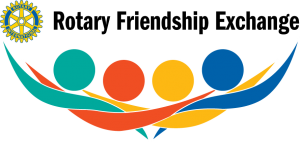 Pytania na temat Przyjacielskiej Wymiany Rodzin (RFE) Co to jest RFE?Kilka par gości siebie nawzajem w swoich domach przez określony czas (max 30 dni).Kto może brać udział w takiej wymianie?Każdy Rotarianin wraz z partnerem.  Dwoje Rotarian tej samej płci jest traktowanych jako para. Jak złożyć wniosek?Wypełniony wniosek przesłać do Komitetu Wymiany Przyjacielskiej, na adres Barbary Pawlisz do końca września 2019. Kto ponosi koszty wymiany?Koszty ponoszą jedynie uczestnicy wymiany. Generalnie, goście są odpowiedzialni za koszty podróży i osobiste wydatki np. pamiątki. Gospodarze zapewniają zakwaterowanie, wyżywienie, zwiedzanie i transport na terenie dystryktu.Dlaczego RFE jest tak ważny dla Rotary?Wymiana jest dla par, które są zmotywowane aby poznać kulturę innego kraju i nawiązać międzynarodowe,  przyjacielskie relacje.Może być skutecznym narzędziem budowania porozumienia, dobrej woli i pokoju na świecie.Kto będzie kierownikiem grupy?Jak już grupa zostanie stworzona, Komitet RFE wyznaczy osobę do pełnienia roli kierownika.Zwykle jest to najbardziej zasłużony Rotarianin, z przeszłością RFE lub były gubernator.Decyzje kierownika są wiążące dla wszystkich uczestników wymiany.Dodatkowe pytania? Skontaktuj się z Barbarą Pawlisz: tel: 601646926, pawlisz.barbara@gmail.com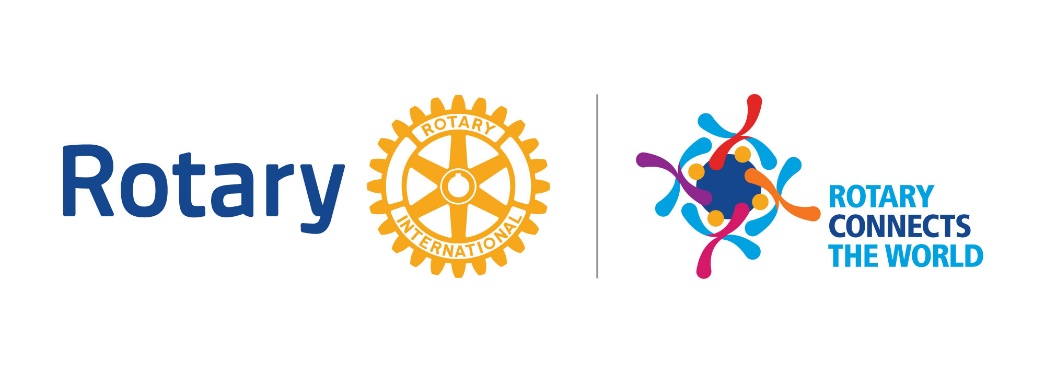 